بسم الله الرحمن الرحيمسر من أسرار الكيبورد في الكمبيوتر
===============
سر من أسرار الكيبورد

ctrl+d
امر يجعل برنامج التصفح يحفظ الصفحة المعروضة الي المفضلة

Ctrl + F9 : فتح قوسين جاهزين

ctrl+b يمكن لك ترتيب ملف المفضلة عن طريق هذا الامر

ctrl+f يمكن لك بحث في البرنامج عن الكلمة

ctrl+s حفظ العمل الذي قمت به

ctrl+shift يجعل مؤشر الكتابة يذهب الى اليسار

ctrl+shift يجعل المؤشريذهب الى اليمين

alt+f4 أمر مفيد يقوم بإغلاق النوافذ

alt+esc يمكنك التنقل من نافذة الى نافذة

alt+tab امر مفيد جداً لك اذا كان هنالك نوافذ كثيرة مفتوح يمكنك اختيار النافذة المطلوبة

alt+shift اليسار يحول الكتابة من العربي الى انجليزي

alt+shift اليمين يحول الكتابة من انجليزي الى عربي

f2 امر مفيد وسريع يمكنك من تغير اسم ملف محدد

Shift + E : الضمة

Shift + X : السكون

Shift + Q : الفتحة

Shift + A : ال**رة

ذ + Shift : الشدة

Shift + Z : المدة

Shift + W : تنوين فتح

Shift + S : تنوين **رة

Shift + R : تنوين ضم

Shift + T : لإ

Shift + G : لأ

Shift + Y : إ

Shift + H : أ

Shift + N : آ

Shift + B : لآ

Shift + V : {

Shift + C : }

Shift + F : ]

Shift + D : [

Shift + J : تمديد الحرف

Ctrl + C : نسخ

Ctrl + X : قص

Ctrl + V : لصق

Ctrl + Z : تراجع

Ctrl + A : تعليم الملف

Shift + U : فاصلة معكوسة

Ctrl + ESC : قائمة المهام( ابـدا )

Ctrl + Enter : ابتداء صفحة جديدة

Ctrl + Shift : لغة عربية ( يمين )

Ctrl + Shift : لغة إنجليزية ( يسار )

Ctrl + 1 : مسافة مفردة

Ctrl + 5 : مسافة سطر ونصف

Ctrl + 2 : مسافة مزدوجة

Ctrl + G : الانتقال إلى صفحة

Ctrl + END : الانتقال إلى نهاية الملف

Ctrl + F5 : تصغير نافذة الملف

Ctrl + F6 : الانتقال من ملف لأخر

Ctrl + F2 : معاينة الصفحة قبل الطباعة

= + Ctrl : تكبير وتصغير درجة واحدة

F4 : تكرار أخر عملية

Alt + Enter : تكرار أخر عملية

Ctrl + Y : تكرار أخر عملية

Shift + F10 : تعداد نقطي ورقمي

F12 : حفظ بأسم

Shift + F12 : حفظ الملف

Ctrl + Home : أول المستند

Ctrl + End : أخر المستند

Shift + F1 : معلومات عن نوع التنسيق

Ctrl + U : سطر تحت النص

Ctrl + F4 : خروج من الملف

Ctrl + N : ملف جديد

Ctrl + H : استبدال

Ctrl + I : خط مائل

Ctrl + K : تنسيق المستند

Ctrl + P : طباعة

Ctrl + O : فتح منطقة

د + Ctrl : تكبير النص

ج + Ctrl : تصغير النص

Alt + S : قائمة تنسيق

Alt + J : قائمة تعليمات

[ + Alt : قائمة جدول

] + Alt : قائمة أدوات

Alt + U : قائمة عرض

Alt + P : قائمة تحرير

Alt + L : قائمة ملف

“ + Alt : قائمة إطار

Alt + Q : تعديل مسطرة

Ctrl + E : توسيط النص

Ctrl + F : بحث

Ctrl + B : خط أسود

Ctrl+Shift + P : حجم الخط

Ctrl+Shift + S : نمط

Ctrl + D : خط

Ctrl+Shift + K : تحويل الحروف - Capital

Shift + F3 : تحويل الحروف - Capital

Ctrl+Shift + L : وضع نقطة عند بداية النص

Ctrl+Alt + E : حواشي سفلية ترقيم روماني

Ctrl+Alt + R : وضع علامة ®

Ctrl+Alt + T : وضع علامة ™

Ctrl+Alt + C : وضع علامة ©

Ctrl+Alt + I : معاينة الصفحة قبل الطباعة

Shift + F7 : قاموس المرادفات

Ctrl+Alt + F1 : معلومات النظام

Ctrl+Alt + F2 : فتح الدلائل

Ctrl + J : تسوية النص من الجانبين

Ctrl + L : بداية النص من الجانب الأيسر

Ctrl + Q : بداية النص من الجانب الأيمن

Ctrl + E : توسيط النص

Ctrl + M : تغيير المقاس الأعلى للفقرة

Shift + F5 : رجوع إلى الموضع الذي انتهيت منه عند إغلاق الملف

= + Ctrl + Alt : تخصيص

F3 : إدخال نص تلقائي

F9 : تدقيق حقول

F10 : تحريك إطار لفتح النوافذ

F1 : تعليمات

F5 : الانتقال إلى

F7 : تدقيق إملائي

F8 : تعليم منطقة

ctrl+a يعمل هذا الامر بتحديد الكل للنص اوالكائن
ctrl+c يعمل هذا الامر بنسخ الذي تم تحديده
ctrl+v يعمل هذا الامر بلصق المنسوخ
ctrl+x يعمل هذا الامر بقص الذي تم تحديدة
ctrl+z هذا الامر مهم جداً يمكنك التراجع عن اي امر عملته
ctrl+p هذا الامر يعطي لبرنامج المتصفح او اي برنامج امر بالطباعة
ctrl+o يمكنك فتح ملف من اي برنامج عن طريق هذا الامر
ctrl+w يمكنك اغلاق اي نافذة مفتو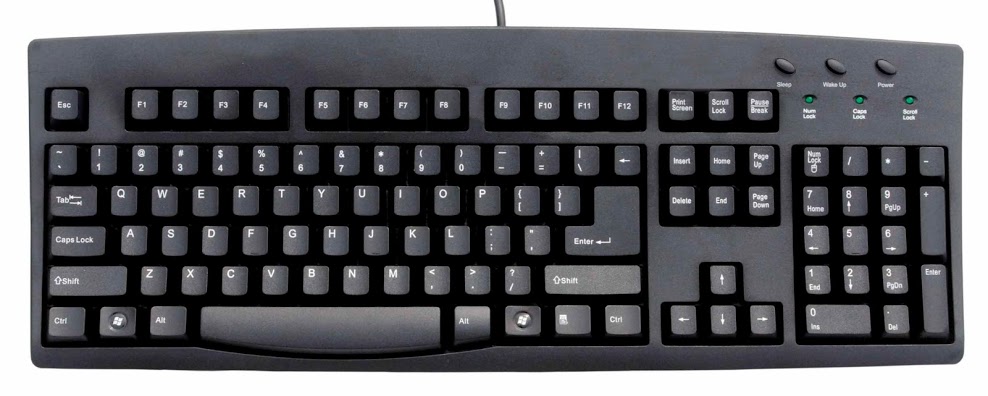 مع تحيات الفقير لله /ابراهـــــيم طاهرموقع    ( كــــتب)http://www.kutub.info/